PEDIDO DE REVISÃO DE PROVANome do Aluno _______________________________________ Nº USP _______________Fone: ____________________________________ E-mail: __________________________Solicitação de revisão da prova (data ou nº da prova) _______________________________ da disciplina: Código __________ Nome _________________________________________ministrada pelo Prof.(a) ______________________________________________________São Paulo, _____ de ______________________ de __________________________________________________Assinatura do aluno __________________________________________________________________________Para ser preenchido pelo docente para revisão da prova:Data _____________ Horário ______________ Local ______________________________.São Paulo, _____ de ______________________ de __________________________________________________Assinatura do docenteFavor devolver este formulário ao Serviço de GraduaçãoRevisão efetuada.  A média final- (      ) permanecerá a mesma- (      ) deverá ser alterada para ___________ ( __________________________________)                                                                                                nota por extensoSão Paulo, _____ de ______________________ de __________________________________________________Assinatura do docenteEste formulário deverá ser devolvido pelo docente ao Serviço de Graduação, através do Departamento.NORMAS PARA PEDIDOS DE REVISÃO DE PROVAS	A revisão de provas é regulamentada pelos parágrafos 1º e 2º do artigo 81 do Regimento Geral da USP:“Artigo 81 (...)	§ 1º - Fica assegurado ao aluno o direito de revisão de provas e trabalhos escritos, a qual deve ser solicitada ao próprio professor responsável pela disciplina em questão.§ 1º A - Da decisão do professor responsável pela disciplina cabe recurso para exame de questões formais ou suspeição, ao Conselho do Departamento ou órgão equivalente.	§ 2º - A revisão de provas e trabalhos deverá ser feita na presença do aluno”.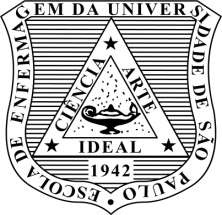 UNIVERSIDADE DE SÃO PAULOESCOLA DE ENFERMAGEMAv. Dr. Enéas de Carvalho Aguiar, 419 – Cerqueira César – CEP 05403-000Cx. Postal 41633 – CEP 05422-970   São Paulo / SP – BrasilTel / Fax: 55 (11) 3061-7532  e-mail: gradee@usp.br